ΠΡΟΣΦΟΡΑ ΕΚΔΡΟΜΗΣΓΥΜΝΑΣΙΟ  ΜΕΛΕΣΣΩΝΙΩΑΝΝΙΝΑ – ΘΕΣΣΑΌΝΙΚΗ 1η μέρα  17/4Συγκέντρωση στο Λιμάνι   του Ηρακλείου, επιβίβαση στο αεροπλάνο και  Αναχώρηση για Πειραιά.2η μέρα  18/4Άφιξη στον Πειραιά , επιβίβαση στο πούλμαν έχοντας ως προορισμό τα Μετέωρα. Ξενάγηση στον ιστορικό χώρο. Γεύμα το μεσημέρι στην περιοχή. Επίσκεψη στο ΜέτσοβοΤο απόγευμα αναχώρηση για Ιωάννινα. Άφιξη στο ξενοδοχείο Περιήγηση στη πόλη, επιστροφή στο ξενοδοχείο και διανυκτέρευση.3η μέρα 19/4Πρόγευμα και αναχώρηση Επίσκεψη & ξενάγηση στους τάφους της ΒεργίναςΑναχώρηση για Άγιο Νικόλαο Νάουσα, ελεύθερος χρόνος για φαγητόΑναχώρηση για το ξενοδοχείο, τακτοποίηση στα δωμάτια. Διανυκτέρευση  4η μέρα  20/04Πρωινό στο ξενοδοχείo και αναχώρηση για Έδεσσα. .Αργά το απόγευμα επιστροφή στο ξενοδοχείο. Διανυκτέρευση 5η μέρα 21/4Πρωινό στο ξενοδοχείο και αναχώρηση για ξενάγηση πόλης .Ξενάγηση στα αξιοθέατα και τα ιστορικά μνημεία της πόλης (,Άγιος Δημήτριος, Ροτόντα και Λευκός Πύργος).Ελεύθερο χρόνο για φαγητό και ψώνια στην Πόλη .Αναχώρηση για το αεροδρόμιο ΜΑΚΕΔΟΝΊΑ. Πτήση για Ηράκλειο ΠΤΗΣΗ 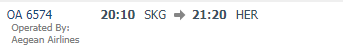 ΞΕΝΟΔΟΧΕΙΑ:Capsis Hotel Thessaloniki 4* με πρωινό Μοναστηρίου 16, Θεσσαλονίκη 546 29EPIRUS PALACE  5* στα Ιωάννινα   με HMIΔΙΑΤΡΟΦΗ ΤΙΜΗ  €402  ανά άτομοΣύνολο: €  402 Χ   (45-  2FREE )μαθητές  =  €17.286Περιλαμβάνονται:Ακτοπλοϊκά εισιτήρια Ηράκλειο – Πειραιάς με ΑNEK LINES  σε τετράκλινες καμπίνες για τους μαθητές και δίκλινες για τους καθηγητές Μεταφορά από το ΓΥΜΝΑΣΙΟ ΜΕΛΕΣΩΝ στο Ηράκλειο και επιστροφήΑεροπορικά εισιτήρια Θεσσαλονίκη – Ηράκλειο με AEGEΑΝ AIRLINESΦόροι αεροδρομίου και 1 βαλίτσα 23 κιλα & 1 χειρο αποσκευή 82 διανυκτερεύσεις σε ξενοδοχείο επιλογής σας στα Ιωάννινα  σε 3κλινα δωμάτια 2 διανυκτερεύσεις  σε ξενοδοχείο 4* στην Θεσσαλονίκη με πρωινό σε τρίκλινα δωμάτια  ΣΕ ΞΕΝΟΔΟΧΕΙΟ ΚΕΝΤΡΙΚΟ ΧΩΡΙΣ ΡΑΝΤΖΑ ΚΑΙ ΧΩΡΙΣ ΜΠΑΛΚΟΝΙΑ ( capsis)Μονόκλινα δωμάτια για τους καθηγητές.Τουριστικά λεωφορεία υπερυψωμένα, με κλιματισμό  τα οποία θα είναι διαθέσιμα στους μαθητές σε όλη την διάρκεια της εκπαιδευτικής επίσκεψης και για κάθε δραστηριότητα τους. Τα λεωφορεία διαθέτουν όλες τις προβλεπόμενες  από την κείμενη νομοθεσία προδιαγραφές καθώς και όλες τις προϋποθέσεις ασφάλειας για τη μετακίνηση των μαθητών (ζώνες ασφαλείας, έμπειροι οδηγοί κ.λ.π.)Πούλμαν για την νυκτερινή διασκέδαση.Συνοδός γραφείου καθ’όλη την διάρκεια της εκδρομής Συνοδός ιατρός από Ηράκλειο σε Ηράκλειο εξοπλισμένος κατάλληλα, προκειμένου να διασφαλίσει την άμεση ιατρική και φαρμακευτική βοήθεια σε περίπτωση ασθένειας σε όλη τη διάρκεια της εκδρομής.Ξεναγός στην Βεργίνα και στην Δωδώνη .Δωρεάν συμμετοχή συνοδών καθηγητών.Υποχρεωτική ασφάλεια ευθύνης διοργανωτή , όπως ορίζει η κείμενη νομοθεσία , καθώς και πρόσθετη ασφάλιση για περίπτωση ατυχήματος ή ασθένειας μαθητή ή συνοδού καθηγητή Ποινική ρήτρα σε περίπτωση αθέτησης των όρων του συμβολαίου (το ποσό ορίζεται  από το σχολείο).Την αντιμετώπιση της περίπτωσης που δεν θα πραγματοποιηθεί η εκδρομή λόγω ανωτέρας βίας (καιρικές συνθήκες, εκλογές κ.λ.π.)Ασφάλεια αστικής ευθύνης.Ατομική ασφάλεια όπως ορίζει η κείμενη νομοθεσία καθώς και πρόσθετη ασφάλεια σε περίπτωση ατυχήματος ή ασθενείας μαθητή ή συνοδού καθηγητή και μεταφορά του αεροπορικώς, εάν παραστεί ανάγκη. COVID 19, H1N1.Επιστροφή του ποσού συμμετοχής στην εκδρομή μαθητή σε περίπτωση που για λόγους ανωτέρας βίας ή ασθενείας - ματαιωθεί η συμμετοχή του στην εκδρομή. 2 μαθητές δωρεάν  Φ.Π.Α.ΔΕΝ  ΠΕΡΙΛΑΜΒΑΝΕΤΑΙ Ο ΦΟΡΟΣ ΔΙΑΜΟΝΗΣΣημείωση:Το πρόγραμμα μπορεί να τροποποιηθεί σύμφωνα με τις ανάγκες του σχολείου.Γεωργαλή Χριστίνα Landmarks TravelΣμύρνης 11  Ηράκλειο Τηλ. 2810 333211, 6932601613ΑΡ. ΓΕΜΗ LANDMARKS  77679727000 www.landmarks.gr